                   ПРОЕКТ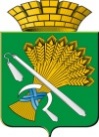 ГЛАВА КАМЫШЛОВСКОГО ГОРОДСКОГО ОКРУГАП О С Т А Н О В Л Е Н И Еот                   года №  г. Камышлов О внесении изменений в Примерное положение об оплате труда работников муниципальных автономных учреждений дополнительного образования (детско-юношеские спортивные школы) Камышловского городского округа, утвержденное постановлением главы Камышловского городского округа от 29.07.2016 года №816 «Об утверждении Примерного положения об оплате труда работников муниципальных автономных учреждений дополнительного образования (детско-юношеские спортивные школы) Камышловского городского округа»В соответствии с Трудовым кодексом Российской Федерации, постановлением Правительства Свердловской области от 28 декабря 2015 года № 1197-ПП «Об утверждении Примерного положения об оплате труда работников государственных учреждений Свердловской области, подведомственных Министерству физической культуры, спорта и молодежной политики Свердловской области» (с изменениями, внесенными постановлениями Правительства Свердловской области от 19.04.2017 года № 267-ПП, от 12.10.2017 года №755-ПП), постановлением главы Камышловского городского округа от 03.08.2010 года  № 1307 «О введении новых систем оплаты труда работников муниципальных бюджетных, автономных и казенных учреждений Камышловского городского округа» (с изменениями) в целях совершенствования оплаты труда работников муниципальных автономных учреждений дополнительного образования (детско-юношеские спортивные школы) Камышловского городского округа:ПОСТАНОВИЛ: Внести в Примерное положение об оплате труда работников муниципальных автономных учреждений дополнительного образования (детско – юношеские спортивные школы) Камышловского городского округа, утвержденное постановлением главы администрации Камышловского городского округа от 29.07.2016 года №816 «Об утверждении Примерного положения об оплате труда работников муниципальных автономных учреждений дополнительного образования (детско-юношеские спортивные школы) Камышловского городского округа», следующие изменения:пункт 8 главы 1 изложить в следующей редакции «Учредитель утверждает фонд оплаты труда на соответствующий финансовый год; устанавливает предельную долю оплаты труда работников административно-управленческого персонала в фонде оплаты труда муниципального учреждения, а также перечень должностей, относимых к административно-управленческому персоналу муниципального учреждения.»абзац четвертый пункта 10 изложить в следующей редакции:абзац пятый пункта 12 изложить в следующей редакции:абзац пятый пункта 13 изложить в следующей редакции:дополнить главу 3 пунктами 16-1 и 16-2, 16-3 следующего содержания:«16-1. Повышение должностного оклада руководителя не влечет за собой повышения должностного оклада заместителя руководителя и главного бухгалтера, если размер установленного ранее должностного оклада заместителя руководителя и главного бухгалтера находится в диапазоне 10 – 30 процентов ниже должностного оклада руководителя.  16-2. Предельный уровень соотношения среднемесячной заработной платы заместителей руководителей и главных бухгалтеров, формируемой за счет всех источников финансового обеспечения и рассчитываемой за календарный год, и среднемесячной заработной платы работников учреждений (без учета заработной платы соответствующих заместителей руководителя и главного бухгалтера) устанавливается Учредителем в кратности от 1 до 6.Определение размера среднемесячной заработной платы при расчете предельного уровня соотношения осуществляется в соответствии с методикой, используемой для целей статистического наблюдения, утвержденной федеральным органом исполнительной власти, осуществляющим функции по выработке государственной политики и нормативно-правовому регулированию в сфере официального статистического учета.16-3. Ответственность за несоблюдение предельного уровня соотношения среднемесячной заработной платы заместителей руководителей и главных бухгалтеров и среднемесячной заработной платы работников учреждений возлагается на руководителей учреждений.»2. Настоящее Постановление опубликовать на «Официальном сайте Камышловского городского округа» (www.gorod-kamyshlov.ru).3. Контроль за исполнением настоящего постановления возложить на председателя Комитета по образованию, культуре, спорту и делам молодежи администрации Камышловского городского округа  Мишенькину А.А.Глава Камышловского городского округа                                       А.В. Половников           «Номер строкиПрофессиональные квалификационные группы и квалификационные уровни должностей работниковМинимальный размер оклада (должностного оклада) (рублей)1.Должности работников учебно-вспомогательного персонала первого уровня52002.Должности работников учебно-вспомогательного персонала второго уровня3.1 квалификационный уровень57204.2 квалификационный уровень6240»«Номер строкиПрофессиональные квалификационные группы и квалификационные уровни должностей работниковМинимальный размер оклада (должностного оклада) (рублей)1231.Общеотраслевые должности служащих первого уровня2.1 квалификационный уровень41603.2 квалификационный уровень52004.Общеотраслевые должности служащих второго уровня5.1 квалификационный уровень62406.2 квалификационный уровень68647.3 квалификационный уровень74888.4 квалификационный уровень81129.5 квалификационный уровень873610.Общеотраслевые должности служащих третьего уровня11.1 квалификационный уровень925612.2 квалификационный уровень998413.3 квалификационный уровень1071214.4 квалификационный уровень1144015.5 квалификационный уровень1216816.Общеотраслевые должности служащих четвертого уровня17.1 квалификационный уровень1300018.2 квалификационный уровень1393619.3 квалификационный уровень14872»«Номер строкиПрофессиональные квалификационные группы и квалификационные уровни общеотраслевых профессий рабочихМинимальный размер оклада (должностного оклада) (рублей)1.Общеотраслевые профессии рабочих первого уровня2.1 квалификационный уровень3.1 квалификационный разряд41604.2 квалификационный разряд45765.3 квалификационный разряд49926.Общеотраслевые профессии рабочих второго уровня7.1 квалификационный уровень8.4 квалификационный разряд55129.5 квалификационный разряд603210.2 квалификационный уровень11.6 квалификационный разряд665612.7 квалификационный разряд728013.3 квалификационный уровень14.8 квалификационный разряд8008»